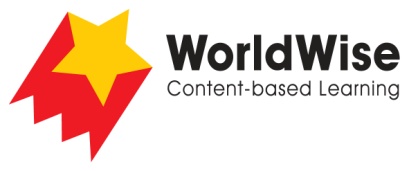 Grade 3 – Investigations							Animal ParentsPart 5 – Present and share

Look over all of the information that you have gathered in your investigation. What are the most important ideas about the ways animals raise their young? 
Make a chart showing the most important ideas.

Once completed make sure you save this fileMammalsBirdsSaltwater fishOtherHow do some animals raise young by themselves?How do some parents share the raising of their young?How do some animals share parenting across an extended family or group?How do some animals behave so that their young can care for themselves straight away?